Nové učivo si přepište do školního sešitu: Násobení, dělení desetinných čísel 10,100,1000Prostuduj učebnici aritmetiky str. 90 a 91.Při násobení 10 se desetinná čárka posune o 1 místo doprava. 	0,61*10 = 6,1Při násobení 100 se desetinná čárka posune o 2 místo doprava. 	0,61*100 = 61Při násobení 1000 se desetinná čárka posune o 3 místo doprava. 	0,610*1000=610POKUD ZA DESETINNOU ČÁRKOU NA DALŠÍCH DESETINNÝCH MÍSTECH NEJSOU ŽÁDNÉ ČÍSLICE, PŘIPÍŠEME NULU.Podívej se na následující video a do sešitu si vypracuj i příklady, které v něm uvidíš (porovnávání desetinných čísel a násobení/dělení 10,100, 1000)https://www.youtube.com/watch?v=fXM8KGUuYAQVypočítej: uč. str. 91/ cv. B1.2 (správné výsledky: 5,24		730		2730		7480		8500		35600,13		3,7		60,5		237		4560		0,08)Při dělení 10 se desetinná čárka posune o 1 místo doleva. 	13,7 : 10 = 1,37Při dělení100 se desetinná čárka posune o 2 místo doleva. 	013,7 : 100 = 0,137Při dělení 1000 se desetinná čárka posune o 3 místo doleva. 	0013,7 : 1000 = 0,0137POKUD JE POTŘEBA, PŘIPÍŠEME VLEVO NULY.Vypočítej: uč. str. 92/cv. 3,4(správné výsledky cv.3: 3500		3,9		15,2		0,425		0,036		0,0036		150		8750		12100		0,47		0,157		12,9Výsledky. Cv.4: 2,4	6,3		5,21		7340		0,158		16800		0,002		0,0756		1540		0,0117		0,005		72300PŘEVODY JEDNOTEK DÉLKY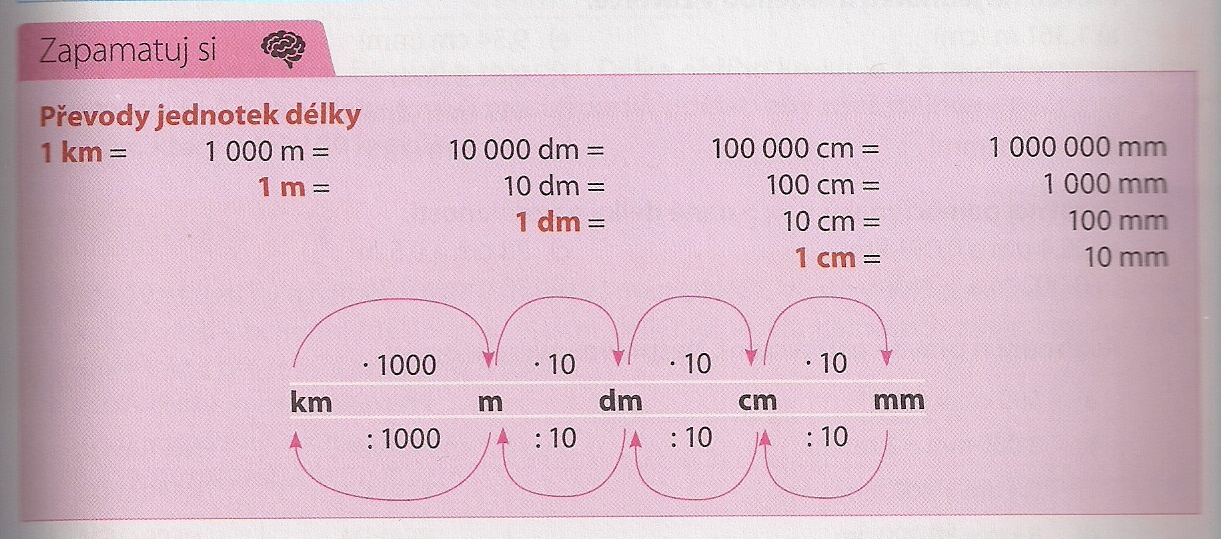 Podívej se pro zopakování na video:https://www.youtube.com/watch?v=WT_opnFlNzsVypočítej: str. 94/cv. 1, str. 95/cv. 3 – tato cvičení pošli do 30.3.ke kontroleDále vypracuj následující cvičení a pošli také ke kontrole do 30.3.:Uč. str. 119/ cv. 4, 6, 7, 8,9 (u cvičení 6 a 7 nemusíš čísla znázorňovat na číselné ose, pokud si výš rady)Uč. str. 119/cv. 10c), 11b)